Mötesprotokoll/dagordning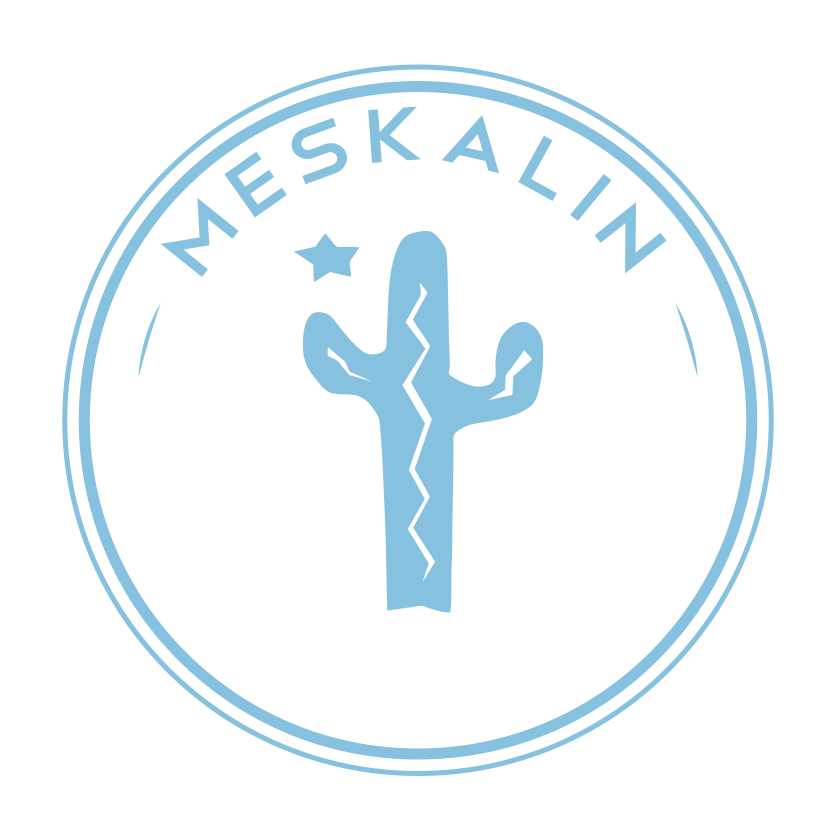 MESKALINDatum: 8/3 2018 Plats: Magic Room, Kalmar nyckelNärvarande, styrelsen: Anton Engqvist, Ola Carlsson, Jacob Johannesson, Emine Özdemir, Wiktor Hulthén, Elin Åkesson, Emelie Olsson, Alicia Rickström, Tobias Ranäng, Marvin Hansson§1 Mötets öppnandeOla förklarar mötet öppnat§2 Fastställande av dagordningMötet fastställer dagordningen§ Val av mötesordförande Mötet utser Ola till mötesordförande§4 Val av mötessekreterareMötet utser Anton till mötessekreterare §5 Val av justerare Mötet utser Ola och Wiktor till justerare§6 Styrelse/sexmästeri-kläder och märken Mötet beslutar att sexmästeritröjorna kommer vara grå. Styrelsetröjorna kommer vara svarta.Mötet beslutar att design på nya märken ska tas med till nästa möte för den som vill designa. Mötet beslutar att föreningen kommer stå för både sexmästeriet och styrelsens tröjor.§7 Ovvar30 ovvar är beställda – inkommer runt den 16 april.Möter beslutar att Emine tar ansvaret för att planera en egen ovve-vecka för Meskalins medlemmar. 
§8 HarrysavtalMeskalin ska marknadsföra Harrys evenemang enligt avtalet. §9 MedlemskortMötet beslutar att sexmästeri/styrelse ska ha egna medlemskort.Mötet beslutar att beställningen sker i samband med beställning av tröjor.§10 StyrelsesittningDatum: 4 april. Tema Ovve på sandra kl 19-22.
Anmälan senast 30 mars. Pris 100 sek.§11 Affischering Meskalin har fått affischeringstillstånd.Meskalin kommer sätta upp affischer inför evenemang och liknande. Alicia Rickström har ansvaret.§12 Ekonomi§13 Info från SexmästerietTurkossittningen kommer arrangeras på Harrys. Preliminärt datum är 29 augusti. Sexmästeriet kommer att arrangera vårsittningen på Söderport den 21 april. Eftersläppet kommer också arrangeras på SöderportFinsittningen kommer preliminärt bokas på Krögers den 8 september§14 ÖvrigtStyrelseutbildning flyttad Tobias Ranäng kommer boka ny tid för nytt styrelsefotoFrida Willander kommer tillsammans med Alicia Rickström att designa ”nolle-häftet”. Nästa möte sker 15/3 -18, 17:30 i Magic Room, Kalmar Nyckel